                         МАРАФОН – 2022Литература 2 класс.Задание 1                             (2 балла – по 0,5 за каждый ответ)   Разгадай кроссворд1. Игрушка – главный герой книги и мультфильма, которому дали очень смешное имя, потому что он упал со стола. (Чебурашка)2. У этого героя на голове зелёный хохолок, подёргав за который можно вдоволь наплакаться. (Чиполлино)3. Волшебная скатерть, на которой сама появляется еда? (Самобранка)4. С помощью этого предмета главный герой сказки нашел свое счастье – мудрую жену, которая была заколдована. (Стрела)Задание 2                            (3 балла – 1 балл за одну пословицу) Вспомни и запиши пословицы со словами:  дело-потеха                     Делу время, потехе - частерпение-труд                 Терпение и труд всё перетрутсвет-тьма                         Ученье - свет, а не ученье - тьмаЗадание 3                              (5 баллов – по 1 баллу за правильный ответ)Прочитай. Определи, каким жанрам художественных произведений соответствуют данные признаки. А) Наличие вымысла; постоянные помощники; добро побеждает зло.Б) Небольшой объем; герои – животные или растения;о животных говорится, как о людях; часто - стихотворная форма; поучительность.В) Небольшой объем; стихотворная форма; изображение чувств и переживаний.Г) Эпическое произведение небольших размеров. Повествует о каком – либо эпизоде из жизни главного героя.Д) Замысловатое описание предмета, составленное для того, чтобы испытать сообразительность человека.Слова для справок: стихотворение, рассказ, загадка, басня, сказкаОтвет: А) сказка   Б) басня      В) стихотворение    Г) рассказ       Д) загадкаОкружающий мир 2 класс1. Соотнеси название времени года с событиями, связанными с ними. Заполни таблицу: под цифрой напиши букву, соответствующую нужному слову. 4 балла1) зима  	а) набухают почки    б) листопад     в) прилетают грачи2) весна  	г) бабье лето     д) грибная пора     е) сбор клюквы3) лето  	ж) уборка урожая     з) сенокос     и) птицы вьют гнёзда4) осень  	к) Рождество     л) ледоход     м) гололёдОТВЕТЗа каждое правильное время года – 1 балл. 2. Рассмотри рисунки птиц: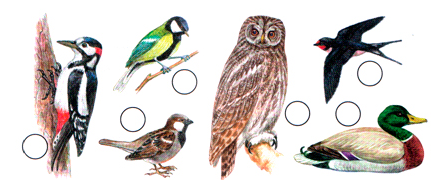 Расставь номера птиц по порядку и укажи их название: 3 балла1.________________     2.________________     3._________________4.________________     5.________________     6._________________ОТВЕТ   1. дятел   2. воробей    3. синица   4. филин 5. утка 6. ласточкаПо 0.5 балла за каждую птицу всего 3 балла3 Отгадай, от чьего лица идёт речь? 3 баллаА) В старину меня прозвали ворон-ягода. Из моего сока готовили фиолетовые чернила. Меня можно встретить в лесах от Подмосковья до тундры. В моей мякоти много витаминов, железа. Я улучшаю зрение. Б) Меня в народе называют «медвежьей ягодой». Но не только медведь любит мною лакомиться. Собирают меня и сушат про запас на зиму люди. Знают люди, что не обойтись им без меня во время простуды.  В) Я расту на болотах. Спелые ягоды – ярко-красные. Сок мой всегда освежающий, но очень кислый. Это прекрасное витаминное и жаропонижающее питьё. Ответы: черника, малина, клюква. По 1 баллу за каждый правильный ответ. Всего 10 балловРусский язык 2 класс. 2 баллаСоставь меню на обед при условии, что в названии блюд все согласные звуки твердые, названия блюд подчеркни:салат, пюре, пирог, котлета, кисель, борщ, уха, компот, рагу, булочка, блины.  3 балла Подбери антонимы к многозначным словам.
мелкий бассейн - ________________________________ мелкий дождь - __________________________________свежий хлеб - ____________________________________ свежий журнал - _________________________________ мягкий  воск- ____________________________________мягкий  свет - ____________________________________Ответ: (Глубокий бассейн, крупный дождь, черствый хлеб, старый журнал, твердый воск, яркий свет.)5 балловКакое из этих слов станет бессмысленным, если его написать с маленькой буквы? Вера; 2) Надежда; 3) Любовь; 4) Захар; 5) Роман.Ответ: ЗахарМатематика  2 класс Задание на 2 баллаУстановите закономерность расположения картинок в таблице. Одной картинки не хватает. Какую из шести предложенных картинок нужно поместить в клетку со знаком вопроса?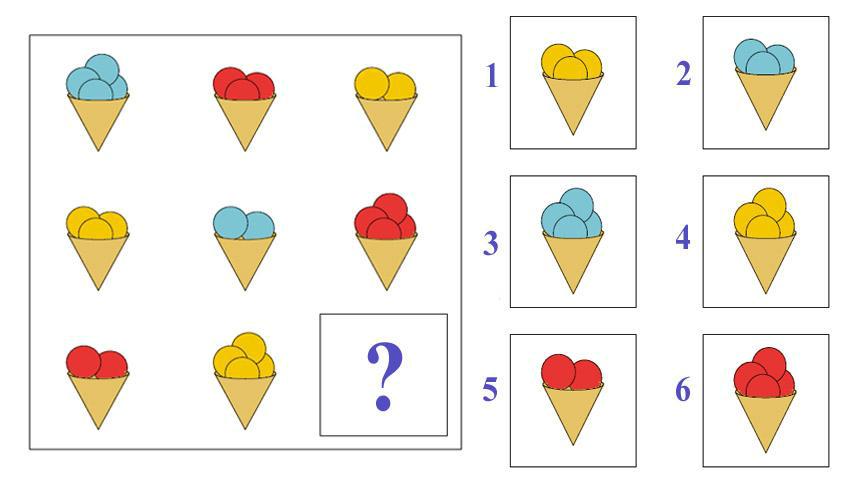  Ответ: номер 2Задание на 3 балла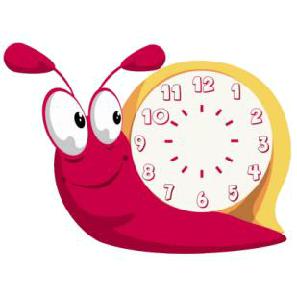 Урок начался в 08:45 и длился 40 минут. Ровно в середине урока Петя чихнул. В какое время  это произошло? Ответ: 9 часов 05 минутЗадание на 5 балловВ январе было 12 безветренных дней без снега, 11 дней был ветер, 14 дней шёл снег. Сколько дней в этом месяце была метель (снег с ветром)? Запиши решение или рассуждение.12+11+14=37(дн) с описанными погодными условиями.37-31=6(дн)или31-12 = 19 (дн) с ветром и снегом11+14=25 (дн) с ветром или снегом25-19=6 (дн)Ответ: 6 дней была метельХX школьный тур интеллектуального марафонасреди обучающихся 2-х классов2022 год 1234к, м а, и, л, вд, з г, е, ж, б